BAB II LANDASAN TEORIPenelitian terdahulu Informasi dalam sebuah perusahaan telah dilakukan. Penelitian – penelitian tersebut adalah sebagai berikut : Penelitian Reren Saputri tahun 2018Penelitian pertama dengan judul Perancangan Sistem Informasi Pengadaan Barang Online pada KKSO (Koperasi Karyawan Sektor Ombilin) PLTU Talawi. Tujuan Penelitian ini adalah mempermudah KKSO dalam mengelola dan melakukan manajemen permintaan pengadaan. Hasil dari penelitian ini  dapat meningkatkan proses kinerja  menjadi lebih efisien dan akurat dalam mengelola data masuk,  menginput data supplier dan bagian permintaan, mencari data pembeian,  data harga, data pembayaran, mengelola verifikasi dan konfirmasi, serta membuat laporan.Penelitian Zea Maysa Aprila tahun 2018Penelitian kedua dengan judul Perancangan Sistem Informasi Pengadaan Barang pada Dealer Yamaha Agung Motor Tasikmalaya. Tujuan Penelitian ini adalah merancang sistem informasi pengadaan barang pada Dealer Yamaha Agung Motor, sehingga dapat membantu kegiatan perusahaan dalam pengadaan barang yang lebih baik dari sebelumnya. Metodologi penelitian yang dilakukan adalah menggunakan model Waterfall. Hasil dari penelitian ini adalah kemudahan proses kerja khususnya pada sumber daya manusia dibagian pengadaan. Sistem yang dirancang juga dapat memberikan laporan yang akurat dan tepat waktu sehingga menghasilkan informasi dalam pengambilan keputusan.	Penelitian Ahmad Nurdin tahun 2018Penelitian ketiga dengan judul Perancangan Sistem Informasi Pengadaan Barang pada CV Cahaya Gemilang Abadi Cakung Jakarta. Tujuan Penelitian ini adalah untuk memberikan kemudahan pihak perusahaan dalam mencari data yang dibutuhkan, mengontrol data dan mencari informasi 	tentang stok barang yang ada. Metode penelitian pada penelitian ini menggunakan model Waterfall. Hasil dari penelitian ini adalah efektifitas dan efisiensi dalam pengolahan dan penyimpanan data perusahaan.Pengembangan Sistem Berdasarkan Kamus Besar Bahasa Indonesia (KBBI), pengembangan, yang berasal dari kata dasar “kembang”, berarti : proses, cara, perbuatan pengembangkan. Pengembangan sistem dapat berarti menyusun atau membuat suatu sistem baru untuk menggantikan atau memperbaiki sistem yang telah ada.Dalam hal ini, pengembangan sistem berarti membuat sistem baru untuk menggantikan sistem yang lama secara keseluruhan.Sistem Informasi	Menurut Jogiyanto (2005:11) sistem informasi dapat didefenisikan sebagai berikut : “ Sistem Informasi adalah suatu sistem didalam suatu organisasi yang mempertemukan   kebutuhan   pengolahan   transaksi   harian,   mendukung operasi, bersifat  manajerial  dan  kegiatan  strategi  dari  suatu  organisasi  dan menyediakan pihak   luar   tertentu   dan   laporan-laporan   yang   diperlukan.”.  Menurut  Abdul  kadir  dengan  judul  buku  Pengenalan  Sistem  Informasi  sistem informasi tidak harus melibatkan komputer. Sistem yang menggunakan komputer biasa  disebut  sistem  informasi  berbasis  komputer  (Computer  Based  Information Systems atau CBIS).Pengertian PengadaanSecara umum, pengadaan adalah proses penarikan, seleksi, penepatan,  orientasi dan induksi untuk mendapatkan karyawan yang efektif dan efisien   membantu tercapainya perusahaan. Pengadaan Barang adalah kegiatan untuk  memperoleh  barang oleh Kementerian / Lembaga / Satuan Kerja Perangkat    Daerah / Institusi lainnya yang prosesnya dimulai dari perencanaan kebutuhan  sampai diselesaikannya seluruh kegiatan untuk memperoleh barang.Menurut Para AhliWeele (2010:1)Bahwa Pengadaan adalah perolehan barang atau jasa. Hal ini menguntungkan bahwa barang atau jasa yang tepat dan  bahwa mereka yang dibeli dengan biaya terbaik untuk memenuhi kebutuhan  pembeli  dalam hal kualitas dan kuantitas, waktu dan lokasi.Edquist et al (2000) pada prinsipnya, pengadaan public (Public Procurement) adalah proses akuisisi yang dilakukan oleh pemerintah dan institusi publik untuk mendapatkan barang (goods), bangunan    (works), dan jasa (services) secara transparan, efektif, dan efisien  sesuai dengan kebutuhan dan keinginan penggunanya. Dari pengertian di atas, maka dapat disimpulkan bahwa pengadaan  barang dan jasa atau procurement adalah suatu kegiatan untuk  mendapatkan barang dan jasa yang diperlukan oleh perusahaan  dilihat  dari kebutuhan dan penggunaannnya, serta dilihat dari kualitas,  kuantitas, waktu pengiriman dan harga yang terjangkau.Model Air Terjun (Waterfall)Menurut (Rosa A S & m. Shalahudin, 2014), “model air terjun  menyediakan pendekatan alur hidup perangkat lunak secara sekuensial atau terurut dimulai dari analisis, desain, pengodean, pengujian dan tahap pendukung (support)”.Analisa Proses pengumpulan kebutuhan dilakukan secara intensif untuk mespesifikasikan kebutuhan sistem agar dapat dipahami seperti yang dibutuhkan oleh user.DesainDesain perangkat lunak adalah proses multi langkah yang fokus pada desain pembuatan program perangkat lunak termasuk struktur data, arsitektur perangkat lunak, representasi antarmuka dan prosedur pengodean. Pembuatan Kode ProgramDesain harus diterapkan kedalam program perangkat lunak. Hasil dari tahap ini adalah program Website sesuai dengan desain yang telah dibuat pada tahap desain.PengujianPengujian fokus pada perangkat lunak secara dari segi logika dan fungsional. Hal ini dilakukan untuk meminimalisir kesalahan (error) dan memastikan keluaran yang dihasilkan sesuai dengan yang diinginkan.WebsiteSecara terminologi, website adalah kumpulan dari halaman-halaman situs yang biasanya terangkum dalam sebuah domain atau subdomain yang tempatnya berada di dalam World Wide Web (WWW) di Internet. Sebuah halaman web adalah dokumen yang ditulis dalam format HTML (Hyper  Text  Markup  Language),  yang  hampir  selalu  bisa  diakses  melalui HTTP, yaitu   protokol   yang   menyampaikan   informasi   dari   server website untuk ditampilkan  kepada  para  pemakai  melalui  web  browser.  Semua  publikasi  dari website - website tersebut dapat membentuk sebuah jaringan informasi yang sangat besar. Halaman - halaman  dari  website  akan  bisa  diakses  melalui  sebuah  URL yang  biasa  disebut Homepage. URL ini  smengatur  halaman-halaman  situs  untuk menjadi  sebuah  hirarki,  meskipun,  hyperlink - hyperlink  yang  ada  di  halaman tersebut  mengatur  para  pembaca  dan  memberitahu  mereka  sususan  keseluruhan dan bagaimana arus informasi ini berjalan. Beberapa website membutuhkan subskripsi (data masukan) agar para user bisa  mengakses  sebagian  atau  keseluruhan  isi  website  tersebut. Use Case DiagramUse case diagram merupakan pemodelan untuk latar belakang dari sebuah sistem informasi yang akan dibuat. Use case juga digunakan untuk memahami fungsi yang ada pada sistem dan siapa saja yang dapat menggunakan fungsi tersebut ( Hendini, 2016 ).Activity DiagramActivity diagram merupakan gambaran berbagai macam alur aktivitas yang menunjukkan  langkah langkah yang ada pada sistem yang sedang dirancang yang dibuat berdasarkan use case diagram dan activity diagram ini digunakan untuk memahami proses alur aktivitas yang ada pada sistem.Tabel 2.1 Simbol Activity DiagramSequence DiagramSequence diagram adalah suatu diagram yang dapat menjelaskan bagaimana suatu operasi dapat dilakukan. Objek – objek yang berkaitan dengan proses jalannya sistem  diurutkan dari kiri ke kanan berdasarkan waktu terjadinya dalam pesan yang urut.Sequence diagram biasa digunakan untuk menggambarkan rangkaian langkah – langkah yang dilakukan sebagai respon dari sebuah event untuk menghasilkan output tertentu.PHP	PHP (akronim dari PHP Hypertext Preprocessor) yang merupakan bahasa pemrogramman  berbasis  web  yang  memiliki  kemampuan  untuk  memproses  data dinamis.PHP dikatakan  sebagai  sebuah  server-side  embedded  script  language artinya sintaks-sintaks dan perintah yang kita berikan akan sepenuhnya dijalankan oleh  server  tetapi  disertakan  pada  halaman  HTML  biasa.  Aplikasi-aplikasi  yang dibangun  oleh  PHP  pada  umumnya  akan  memberikan  hasil  pada  web  browser, tetapi prosesnya secara keseluruhan dijalankan di server.Pada  prinsipnya  server  akan  bekerja  apabila  ada  permintaan  dari  client. Dalam   hal   ini   client   menggunakan   kode-kode   PHP   untuk   mengirimkan permintaan  ke  server  (dapat  dilihat  pada  gambar  dibawah).  Ketika  menggunakan PHP  sebagai  server-side embedded script language maka  server  akan  melakukan hal-hal sebagai berikut : 1. Membaca permintaan dari client/browser2. Mencari halaman/page di server3. Melakukan instruksi yang diberikan oleh PHP untuk melakukan modifikasi pada halaman / page.4. Mengirim kembali halaman tersebut kepada client melalui internet atau intranet. MySQLMySQL adalah suatu perangkat lunak database relasi (Relational Database Management System atau RDBMS), seperti halnya ORACLE, Postgresql,  MS  SQL, dan sebagainya. MySQL menyebut produknya sebagai database open source terpopuler di dunia. Berdasarkan riset dinyatakan bahwa bahwa di platform  Web dan baik untuk kategori open source maupun umum. MySQL adalah database  yang paling banyak dipakai. Menurut perusahaan pengembangnya, MySQL telah terpasang di sekitar 3 juta komputer. Puluhan hingga ratusan ribu situs mengandalkan MySQL bekerja siang malam memompa data bagi para pengunjungnya.JQueryJQuery merupakan  library Javascript yang berfungsi untuk memudahkan pembuatan website dengan HTML yang berjalan di sisi client server. Dengan kata lain JQuery  adalah kumpulan kode JavaScript siap pakai. Script JQuery  untuk memudahkan pengaturan document seperti menyeleksi object dengan element DOM dan membuat aplikasi dengan AJAX. JQuery  menyediakan layanan bagi para pengembang aplikasi untuk membuat sebuah  plug-ins dengan bahasa Javascript tentunya. Dengan hal tersebut,  para pengembang dapat membuat website lebih nampak interaktif dengan animasi, efek – efek, tema dan widget. (Dio Lavarino, & Wiyli Yustanti. 2016)Keunggulan menggunakan JQuery dibandingkan dengan JavaScript biasa adalah menyederhanakan kode JavaScript dengan cara memanggil fungsi-fungsi yang telah disediakan oleh JQuery. JavaScript sendiri merupakan bahasa Scripting yang bekerja pada client server sehingga website bisa lebih interaktif. (Aloysius Sigit W. 2011)Basis Data (Database)Basis Data adalah kumpulan informasi yang disimpan secara terorganisir dan sistematis di dalam komputer sehingga dapat diperiksa menggunakan  program komputer untuk memperoleh informasi dari basis data tersebut. Konsep dari basis data adalah kumpulan dari potongan beberapa pengetahuan. DBMS (Database Management System) adalah perangkat lunak yang dirancang untuk mengelola basis data dan menjalankan operasi data. (Dio Lavarino, & Wiyli Yustanti. 2016)Dalam mengoperasikan sebuah basis data digunakan bahasa kueri untuk mengolah data dan ditampilkan dalam bentuk tabel. Bahasa kueri sendiri merupakan permintaan atau pertanyaan informasi tertentu yang dioperasikan di dalam DBMS (Database Management System) yang ditulis dalam format tertentu yang telah distandarkan dan sering dikenal dengan nama SQL (Structured Query Language).FrameworkFramework merupakan struktur konseptual dasar yang dijadikan sebagai alat bantu yang berisi sekumpulan arsitektur untuk mempermudah pemecahan sebuah permasalahan yang bersifat kompleks. Konstruksi dasar ini hanya menopang sistem yang bersifat penting, bukan komponen utama. Framework sudah menyediakan struktur aplikasi yang baik, sehingga kita dapat langsung fokus kepada business process. Framework membantu pengguna dalam mengembangkan aplikasi dengan proses yang cepat, karena framework menyediakan design pattern dan common function. Framework juga dapat menyeragamkan cara kita dalam penerapan kode program. Selain itu,  framework dapat memudahkan pengembang lain untuk mempelajari dan mengubah aplikasi. (Id, 2011) Code IgniterCodeigniter merupakan sebuah framework PHP (Hypertext Preprocessor) yang dapat memperepat pengembang dalam pengembangan website berbasis PHP dibandingkan menulis semua kode program secara manual. (Hakim. 2010:3)Codeigniter memiliki beberapa keuntungan diantara lain, framework yang bersifat gratis dan open source. Codeigniter juga menggunakan pola pemrograman Model-View-Controller (MVC) sehingga satu file tidak terlalu banyak berisi kode program. Hal tersebut membuat kode program mudah dipahami, dibaca dan dipelihara jika suatu saat akan mengalami perkembangan. Blackbox TestingPada   penelitian   ini,   metode   pengujian   yang   akan   digunakan   untuk mengembangkan  aplikasi  ini  adalah  blackbox  testing.  Blackbox  testing atau  tes   fungsional   ini   adalah   pengujian   yang   dilakukan   hanya dengan mengamati hasil eksekusi melalui data uji dan memeriksa fungsional dari aplikasi yang sedang dikembangkan. Pengujian program aplikasi ini dilakukan oleh pengembang.Gambaran umum perusahaan 	Sekolah Kristen Kalam Kudus Malang adalah salah satu sekolah beragama Kristen di Kota Malang yang memiliki jenjang mulai dari KB/TK, SD, SMP dan SMA. Sekolah ini memiliki 3 tempat yang strategis di Kota Malang, yaitu di Jalan Arif Margono no. 18, Jalan Profesor Moh. Yamin no. 47 dan Jalan Malenggang no. 12 – 14. Sekolah Kristen Kalam Kudus memiliki struktur organisasi yang terpusat melalui Yayasan. Kepala sekolah dari KB/TK hingga SMA berada dibawah ketua Yayasan dan sejajar dengan kepala kerohanian, staff umum, staff inventory dan staff keuangan dan SDM.Karena belum adanya sistem informasi di bagian inventory, membuat beberapa prosedur untuk inventory tidak dijalankan sebagaimana mestinya. Staff untuk bagian inventory juga menjadi satu, sehingga proses yang terjadi di dalam bagian ini masih dapat lebih di optimalkan Kembali.Dengan adanya sistem informasi pada bagian dan inventory di sekolah ini nantinya, diharapkan dapat mempermudah pencatatan, mempermudah jalannya prosedur untuk inventory dan juga mengurangi penggunaan kertas di sekolah ini.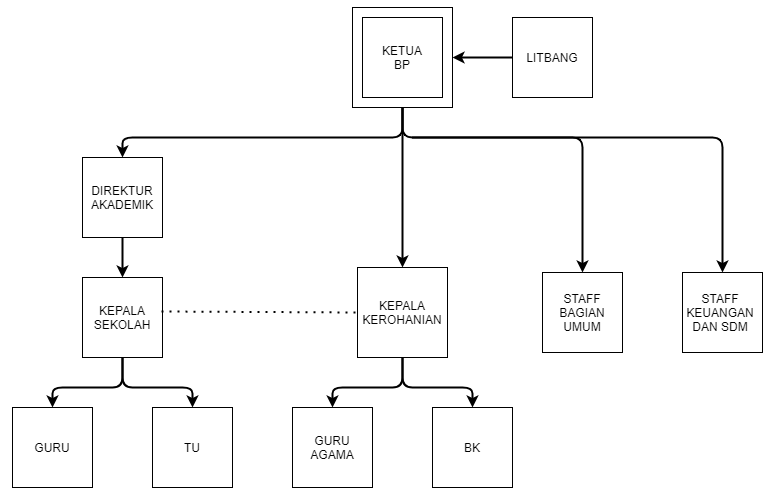 Gambar 2.1 Struktur OrganisasiSimbolNamaKeteranganStartAwal dari proses Activity DiagramEnd Akhir dari proses Activity DiagramDecision Kondisi proses Activity DiagramActivitiesAktifitas proses/kegiatan yang akan dirancang